Arbejdsgangsbeskrivelse TVÆRS INSTITUTION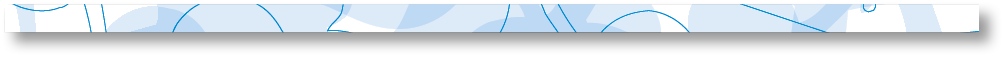 TVÆRS-strukturen består af fem organisatoriske enheder:TVÆRS ENHED, TVÆRS INSTITUTION, TVÆRS MYNDIGHED, TVÆRS DISTRIKT og TVÆRS CHEF. Formålet med TVÆRS-strukturen er at sikre en lokal, tidlig og koordineret indsats i forhold til børn og unge på tværs af faggrupper i Børn & Kultur. TVÆRS-møderne skal prioriteres højt af samtlige medarbejdere i Børn & Kultur. De forskellige TVÆRS-møder vægtes lige højt, hvorfor nogle møder ikke er vigtigere end andre. TVÆRS-strukturen tager afsæt i de tre indsatsniveauer, der arbejdes ud fra i Børn & Kultur. Forebyggende indsatser: Trin 1 omfatter almindelig forebyggelse for alle børn og unge. Det er aktiviteter, der fremmer trivsel, læring og udvikling og dermed forebygger, at der opstår problemer blandt børnene. Disse indsatser vil typisk være rettet mod grupper eller årgange og kan være faste indslag på bestemte tidspunkter i løbet af barnets dag. Trin 2 omfatter indsatser, der primært er af rådgivende karakter, og som er åbne for forældre og børn/unges egen henvendelse. Foregribende indsatser:Aktiviteter som igangsættes, fordi der er konstateret begyndende problemer, som kræver en særlig indsats for ikke at udvikle sig og blive forværret. Foregribende indsatser kan rette sig mod et enkelt barn eller en gruppe af børn.Indgribende indsatser: Dagtilbud og skole:Aktiviteter der ydes som erstatning for eller supplement til pædagogiske aktiviteter i dagtilbud eller almenundervisningen i eller uden for gruppen/klassen. Indgribende indsatser kan rette sig mod børn eller unge, der er i vanskeligheder, som gør, at det er hensigtsmæssigt med en pause fra barnets vante læringsmiljø. Indgribende indsatser omfatter ligeledes tilbud i et segregeret skole/dagtilbud – eksempelvis specialklasse eller specialgruppe i skoleregi og Kornvangen på dagtilbudsområdet. Familie & Forebyggelse:Ved indgribende indsatser forstås anbringelser med eller uden samtykke i forskellige regi. Indsatser skal ALTID være systematiske, samtidige og kontinuerlige:Systematiske: Klare og konkrete aftaler om hvilke tiltag, der iværksættes, herunder mål og delmål.Samtidige: Fælles indsats, hvor alle relevante lærere/pædagoger deltager.Kontinuerlige: Indsatserne skal køre over tidIndsatserne evalueres og justeres løbende.Indsatser skal være samskabte med barnet, forældre og andre relevante samarbejdspartnere.I TVÆRS INSTITUTION arbejder man primært på det forebyggende og foregribende niveau. Formål – samarbejdet om det enkelte barn og koordinering af indsatser.Formålet med møderne er at kvalificere indsatsen over for det enkelte barn i det konkrete dag- eller skoletilbud. Karakteren af de sager, som drøftes i TVÆRS INSTITUTION, rækker ud over det enkelte dagtilbud/skole og kræver, at en rådgiver fra Forvisitationen i Familie & Forebyggelse deltager. Rådgiveren kan iværksætte støtte efter servicelovens §11. Rammen er at fastlægge det bedst mulige tilbud til det enkelte barn samt at bringe problemstillinger op i et mødefora, hvor ledelsen er til stede. Det forventes, at dagtilbud eller skole har arbejdet med problemstillingen og udarbejdet et fokuspunkt i Hjernen & Hjertet, men indsatsen ikke har haft en den ønskede effekt forud for problemstillingen behandles på et møde i TVÆRS INSTITUTION.DeltagerkredsTovholder og mødeleder: Pædagogisk leder (dagtilbud), eller stedfortræder (dagplejen) eller afdelingsleder (skole). Øvrige deltagere: Enhedens fagpersonale, rådgiver fra Familierådgivningen (Familie & Forebyggelse), forældreDeltagere ad hoc: Se tjekliste Forældrene kan som supplement bestemme hvilke yderligere fagpersoner eller ressourcepersoner, der skal deltage i det konkrete møde. MødestrukturDer afholdes møder efter behov. Møderne afholdes på den enkelte enhed. Der indkaldes som udgangspunkt til møde i TVÆRS INSTITUTION med tre ugers varsel. I tilfælde, hvor der opstår akut behov for gennemførelse af TVÆRS INSTITUTION, kan der indkaldes med kortere varsel end tre uger.DagsordenDer udsendes en dagsorden en uge inden mødet i TVÆRS INSTITUTION, hvoraf det fremgår hvilket barn, der er til drøftelser på mødetDagsordenen sætter rammen for møderneDer afsættes 60 minutter til det enkelte barn. Ved mere omfattende problemstillinger kan der afsættes ekstra tid. Dette skal fremgå af dagsordenenI dagsordenen beskrives problemstillingen for det enkelte barn eller den udløsende årsag til mødetDet fremgår af dagsordenen, hvilket materiale deltagerne forventes at have forberedt forud for mødet i TVÆRS INSTITUTION. Dagsordenen indeholder henvisning til, hvor materialet kan findes, eksempelvis Hjernen & Hjertet, eller bilag med relevant materialeDet fremgår ligeledes af dagsordenen, om der er indhentet samtykke hos forældrene forud for drøftelse af en konkret problemstilling